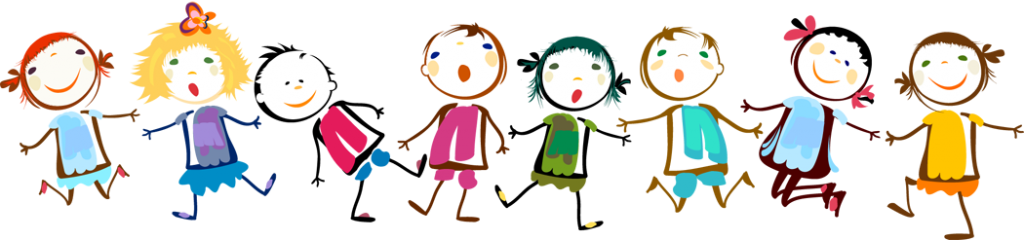 Školský vzdelávací programpre základnú školuISCED 1„Malá škola s veľkou náručou poznania.“ Školský vzdelávací program bol prerokovaný: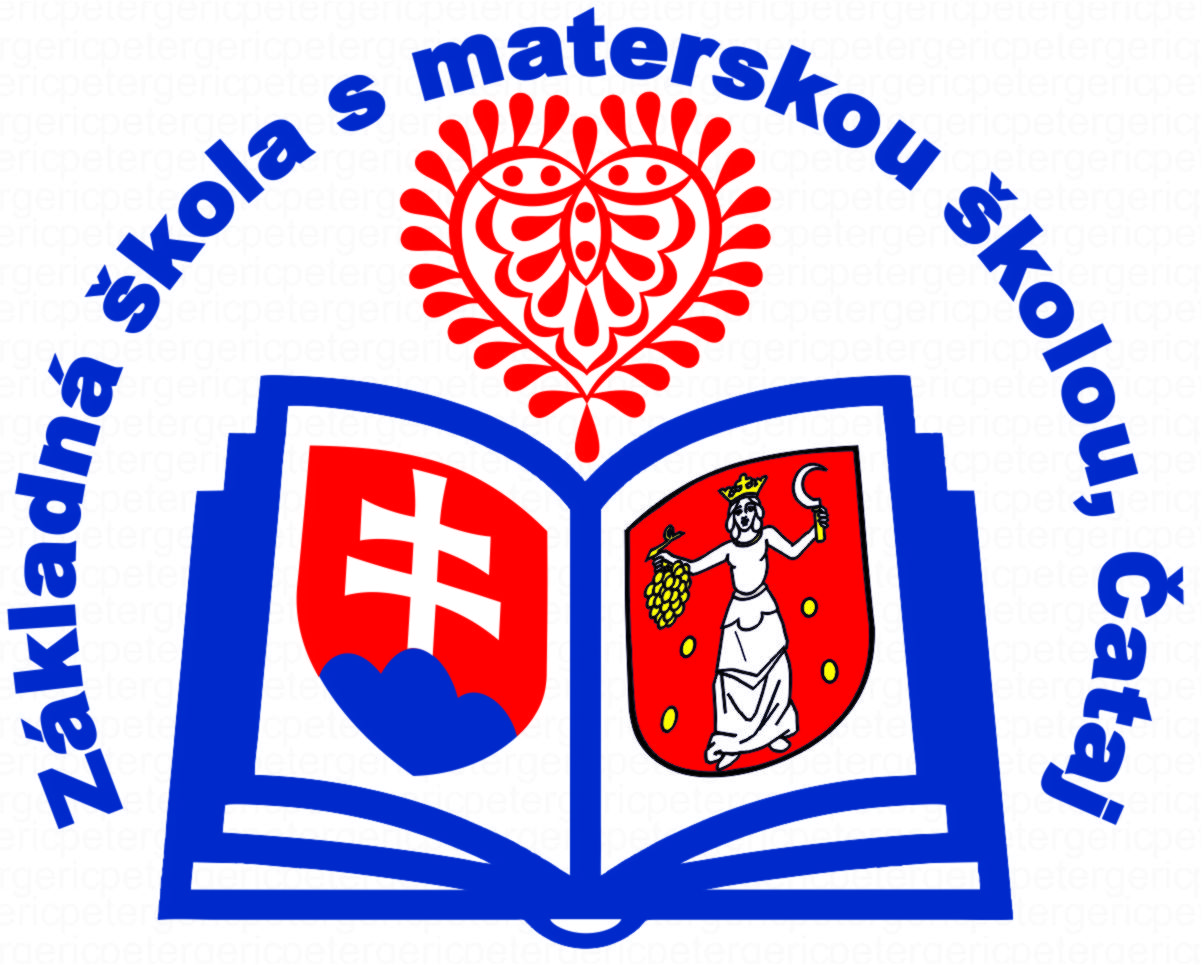 Revidovanie školského vzdelávacieho programu:
Školský vzdelávací program						..............................................................................							Mgr. Silvia Fabóová, riaditeľka školy1	Všeobecná charakteristika školy	51.1	Charakteristika školy	51.2	Charakteristika žiakov	71.2.1	Zabezpečenie výučby pre žiakov so špeciálnymi výchovno-vzdelávacími  potrebami	71.3	Charakteristika personálneho zabezpečenia školy	71.3.1	Štruktúra  pedagogického zboru:	71.3.2	Kvalifikačná štruktúra pedagogického zboru:	81.3.3	Rozdelenie pedagogického zboru podľa kariérového  systému	81.3.4	Rodové  a vekové  zloženie pedagogického zboru:	91.3.5	Odborné a špecifické zručnosti pedagogických pracovníkov školy	91.4	Organizácia prijímacieho konania	91.5	Spôsob a podmienky ukončovania výchovy a vzdelávania	91.6	Dlhodobé projekty	91.7	Spolupráca s rodičmi a inými subjektmi	121.8	Materiálno–technické podmienky školy	131.9	Škola ako životný priestor	131.10	Podmienky na zaistenie bezpečnosti a ochrany zdravia pri výchove a vzdelávaní	142	Charakteristika školského vzdelávacieho programu	152.1	Pedagogický princíp školy (vlastné ciele výchovy a vzdelávania)	162.2	Stupeň vzdelania	172.3	Zameranie školy	172.4	Profil absolventa	182.4.1	ISCED 1	182.5	Pedagogické stratégie	202.6	Začlenenie prierezových tém v 1. – 4. ročníku	263	Vnútorný systém kontroly a hodnotenia	233.1	Hodnotenie výchovno - vzdelávacích výsledkov práce žiakov	233.2	Vnútorný systém kontroly a hodnotenia zamestnancov	233.3	Hodnotenie školy	254      	Učebný plán.............................................................................................................284.1	Učebný plán pre 1. – 4. ročník	284.2	Využitie voliteľných hodín v 1. – 4. ročníku:	29Všeobecná charakteristika školyCharakteristika školy, priestorové podmienkyZákladná škola s materskou školou je neplnoorganizovaná škola s právnou subjektivitou, ktorá od 1.8.2002  prešla pod správu obce Čataj. Škola sa nachádza  uprostred malej dediny s vyše 1000 obyvateľmi, ktorej dejiny siahajú až do   12. storočia. Škola má  v súčasnosti 4 kmeňové triedy, v dvoch z nich sú oddelenia ŠKD, dve sú k dispozícii na vyučovanie ZUŠ a na inú záujmovú činnosť, 1 špeciálnu učebňu (učebňa IKT) , malú telocvičňu, v priestoroch pivnice je dielňa na vyučovanie PCV a hudobné štúdio. Využívame asfaltovú plochu v areáli na minivolejbal, prehadzovanú a basketbal. Ďalej máme k dispozícii veľkú telocvičňu na ihrisku,  obecné multifunkčné ihrisko a futbalové ihrisko. Škola pozostáva z jednej budovy, v ktorej sa nachádza materská škola a školská jedáleň. Budova školy prešla za posledné roky  rekonštrukciou okien a  školského nábytku, bola zateplená, prebehla rekonštrukcia elektroinštalácie, bola vymaľovaná, v ŠJ sa vymenili okienka na vydávanie stravy, obkladačky a zariadila nerezovým vybavením a umývačkou riadu.V škole pracuje 9 pedagogických pracovníkov, vrátane vychovávateliek  v školskom klube a kňaza. Vyučuje tu viac žien ako mužov. Škola je centrom vzdelávania, športu a kultúry v obci Čataj. Našou filozofiou je – otvorená škola. Škola okrem primárneho vzdelávania poskytuje žiakom aj  mimovyučovacie aktivity formou  záujmových krúžkov:KapelaZdravotníčekTrilkujúci záhradníčekŠkola dlhodobo podporuje budovanie vzťahu žiakov k umeniu a literatúre a to prostredníctvom pravidelného organizovania návštev divadiel, múzeí, čitateľskú gramotnosť podporujeme rôznymi aktivitami v rámci každej triedy. V škole máme aj školskú knižnicu, ktorá je pravidelne dopĺňaná o nové tituly. Čerpajú z nej naši terajší aj bývalí žiaci i pedagógovia. Zapájame sa do medzinárodného projektu „Záložka do knihy spája školy“.Škola organizuje pre svojich žiakov:školu v prírode pre 1. - 4. ročník (1x2roky)plavecký výcvik  pre 1. až 4. ročník (1x2roky)exkurzie a tvorivé dielnedni zdravia, environmentálne aktivity a množstvo ďalších podľa Plánu práce na daný šk. rok a podľa zaradenia prierezových témŠkola zapája a pripravuje svojich žiakov do  všetkých dostupných súťaží – vedomostné (Pytagoriáda, Matematický klokan, Maksík, Všetkovedko...), umelecké-výtvarné súťaže podľa aktuálnych výziev, športové- Prehadzovaná ml. žiakov, Beh zdravia, Čatajská olympiáda,...). 1.2 Charakteristika žiakovŠkola zabezpečuje povinnú školskú dochádzku žiakov z obce Čataj, máme žiakov aj z Ivanky pri Dunaji, Hrubej Borše, Sládkovičova a Boldogu, ktorí sa vyučujú v štyroch triedach. Škola má skúsenosti s prácou  aj so žiakmi so špeciálnymi výchovno-vzdelávacími potrebami: so  špecifickými vývinovými poruchami učenia, s vývinovými poruchami reči, so zdravotne znevýhodneným. Vzdelávanie zabezpečujeme podľa pokynov CPPPaP.Zabezpečenie výučby pre žiakov so špeciálnymi výchovno-vzdelávacími  potrebamiŠkola poskytuje vzdelávanie  pre žiakov s vývinovými poruchami učenia, pozornosti a správania i s vývinovými poruchami reči. K žiakom je pristupované individuálne podľa odporúčania psychologického a špeciálno-pedagogického poradenstva a prihliada sa na ich pracovné tempo a obmedzenia. 1.3. Charakteristika personálneho zabezpečenia školyŠtruktúra  pedagogického zboru:Vedenie školy -  riaditeľkaUčitelia pre primárne vzdelávanieVychovávateľky v ŠKDV súčasnosti máme 8 všetkých pedagogických pracovníkov  potrebných pre primárne vzdelávanie vrátane vychovávateliek v školskom klube. Všetci učitelia spĺňajú odbornú a pedagogickú spôsobilosť, vychovávateľky si dopĺňajú úväzok vyučovaním výchovných predmetov.V škole pôsobí:koordinátor pre regionálnu výchovukoordinátor environmentálnej výchovykoordinátor dopravnej výchovy a zdravého životného štýluKvalifikačná štruktúra pedagogického zboru:1.stupeň – učitelia -  100% kvalifikovanosť vo všetkých predmetochŠKD – 100 %Rozdelenie pedagogického zboru podľa kariérneho  systémukariérový stupeň:začínajúci pedagogickí pracovníci...................................0 samostatní pedagogickí pracovníci	8 pedagogickí pracovníci s prvou atestáciou	 0 pedagogickí pracovníci s druhou  atestáciou 	1kariérová pozícia:pedagogický zamestnanec špecialista:triedny učiteľ  	4       uvádzajúci pedagogický zamestnanec	0       koordinátor...........................................................................3vedúci pedagogický zamestnanec...............................................1Rodové  a vekové  zloženie pedagogického zboru:do 30 rokov: žena 0 ,   muž  0od 30 – 40 rokov: žena 1, muži 0od 40 – 50 rokov: 3 ženy, mužov 0od 50 – 60 rokov: 3 ženy, mužov 0od 60 rokov: 1 muži, 0 žienVekový priemer pedagogických zamestnancov:   48 rokovOdborné a špecifické zručnosti pedagogických pracovníkov školyOrganizácia prijímacieho konania Škola nerealizuje prijímacie konanie. Zápis na primárne vzdelávanie prebieha vždy v čase od 1.4. do 30.4.  podľa platného VZN obce Čataj.Spôsob a podmienky ukončovania výchovy a vzdelávaniaŽiak získa primárne vzdelanie ukončením posledného ročníka ucelenej časti vzdelávacieho programu odboru vzdelávania pre prvý stupeň základnej školy. Dokladom o získanom stupni vzdelania je vysvedčenie s doložkou.Dlhodobé projektyModerná škola je školou, ktorá participuje na verejnom živote, je strediskom vzdelávania i rozvoja záujmov nielen žiakov, ale aj miestnej komunity.Projekt Otvorená škola je projekt zásadnej premeny spoločenského postavenia školy. Klasická škola je dnes chápaná, a aj sama  sa profiluje prioritne ako vzdelávacia inštitúcia (v menšej miere ako výchovná inštitúcia) v rámci povinnej školskej dochádzky.  Postavenie školy však chápeme v podstatne širšom kontexte ako kultúrno-spoločenskú ustanovizeň miestnej komunity. Medzinárodné projekty Záložky do kníh –  vždy s českou školouElektronizácia a revitalizácia školských knižníc rozšírenie knižného fondu – podľa finančných možnostírealizovanie knižničných aktivít pre žiakov – besedy, akcie na podporu čitateľskej gramotnosti Modernizácia vyučovacieho procesu vyškolenie pedagogických pracovníkov  na využívanie moderných metód a foriem vyučovania, práca s portálom Kozmix, používanie materiálov na virtuálnej zborovni, ...využívanie interaktívnej tabule a IKT vo vyučovacom procese a pri jeho prípraveŠkolské projekty - projekty s dlhodobou tradíciouČatajská školská olympiádaDeň úcty k starším – program pre DSS a st. rodičovVianočná pošta - oživenie starých vianočných tradícií koledovania a výroby vianočných pohľadníc, medovníkov  a vianočných ozdôb.  Posielanie  písaných pozdravov formou školskej vianočnej pošty bývalým zamestnancom školyKoľko lásky sa zmestí do škatule od topánok? – obdarovávanie klientov v DSS v ČatajiStridžie dni - staré predvianočné tradície - vymetanie kútov Luciami, MikulášMartinský lampiónový sprievod - oživenie starej legendy o sv. Martinovi, sprievod dedinou, spolupráca školy s Radou školyGalaprogramček - predvianočná tradičná akcia školy spojená s vianočnými trhmi Vynášanie  MorenyTýždeň zdravia - projekt  zameraný na podporu zdravého životného štýlu, zdravého stravovania.Týždeň hlasného čítania - podpora čítania a rozvoja  čitateľskej gramotnostiČítanie rodičmi - každoročná marcová aktivita školskej knižnice zameraná na podporu čítania a čitateľských aktivítRozprávková noc ( každoročne sa mení názov podľa spisovateľa alebo témy – Noc s P. Dobšinským, Mačacia noc) Deň vodyDeň ZemeSpolupráca s rodičmi a inými subjektmiŠkola spolupracuje s nasledovnými inštitúciami v obci:Obecný úrad ČatajRada školyZUŠ v Senci – sme elokované pracovisko od 1.1.2016Škola ďalej spolupracuje :S CPPPaP v SenciŠkola  spolupracuje s rodičmi a  s Radou školy pri ZŠ s MŠ v Čataji. Zasadnutia Rady školy sa uskutočňujú presne podľa stanov a v  presnom časovom harmonograme.  Na zasadnutia sú pravidelne prizývaní aj členovia vedenia školy.Zloženie Rady školy:V priebehu septembra 2019 prebehla voľba členov do RŠ. Od 1.10.2019 sú členovia:predseda:       	Ing. Martin Hombauer (za rodičov ZŠ) podpredseda: Ing. Miroslav Michalka (za rodičov ZŠ)členovia: Mgr. Bučanová J. (za zriaďovateľa) p. Demovič M. (za zriaďovateľa)p. Holeková V. (za nepedag. zamestnancov)p. Kapusta  (za zriaďovateľa)p. Kekeňáková M. (za rodičov MŠ)sl. Konečná D. (za Pg zamestnancov MŠ)p. Mafina (za rodičov MŠ)Mgr. Masár P. (za Pg. zamestnancov ZŠ)p. Molnár (za zriaďovateľa)Priebežne sú členovia doplnení podľa aktuálneho stavu ( hodnotiace správy za príslušný šk. rok).Materiálno – technické podmienkyVšetky triedy školy sú zariadené novým nábytkom a modernými školskými lavicami. Vo všetkých triedach sú nové keramické  tabule a interaktívne tabule s dataprojektorom a notebookom. V priestoroch celej školy je možné pripojiť sa na  internetovú sieť (EDUNET).Učebňa IKT je  vybavená 16 počítačovými zostavami zapojených v sieti s prístupom na internet. Všetkým pracovníkom školy je  k dispozícii wifi internetová sieť, farebná tlačiareň s kopírkou.Školská agenda je elektronicky spracovávaná prostredníctvom kvalitného softvéru Asc agenda s pravidelnými upgrade. Mzdová agenda používa program VEMA a účtovníctvo je vedené v programe WinBeu.Vybavenie kabinetov učebnými pomôckami a obnova fondu učebníc je realizovaná  priebežne, podľa finančných možností školy. Vybavenosť kabinetov je na  veľmi dobrej úrovni.Škola má školskú  knižnicu, ktorá nie je evidovaná v sieti knižníc. Škola ako životný priestor Aby sa žiaci i pedagógovia cítili v škole čo najpríjemnejšie, kladieme dôraz na: upravené a estetické prostredie tried, školského dvora, chodiebbezpečné prostredie pre fyzický a psychický rozvoj žiakov i zamestnancovzabezpečenie prostredia proti šíreniu legálnych a nelegálnych drog, násilia, šikanovania, rasovej a inej diskriminácieinformovanosť o aktivitách školy na informačných tabuliach a nástenkách, webovom sídlebudovanie priateľskej atmosféry medzi žiakmi navzájom, medzi žiakmi a pedagógmi, pedagógmi a rodičmiŠkolská internetová stránka  „www.zscataj.edupage.org“  je pravidelne aktualizovaná a  vytvára kontaktný most medzi školou a okolím.Podmienky na zaistenie bezpečnosti a ochrany zdravia pri výchove a vzdelávaní Výchovno-vzdelávací proces prebieha v zdraviu vyhovujúcich podmienkach. Vo všetkých priestoroch školy sú dodržané bezpečnostné predpisy. Sú vykonávané pravidelné kontroly bezpečnosti a ochrany zdravia a  revízie. Zamestnanci školy sú pravidelne preškoľovaní v oblasti bezpečnosti pri práci a proti požiaru 1-krát za 1 rok. Žiaci školy sú poučení o bezpečnosti a ochrane zdravia vždy na začiatku školského roka, na triednických hodinách v škole, pred uskutočnením každej školskej akcie, pred každými prázdninami. Rizikám úrazov sa predchádza aj posilnením dozoru počas veľkej prestávky, kedy sa deti pohybujú mimo tried. Škola zabezpečuje aj úrazové poistné žiakov, poplatok na 1 rok hradia rodičia.V triedach sú pre žiakov a učiteľov využívané výškovo nastaviteľné stoličky na zabezpečenie správneho držania tela. Každá špecializovaná učebňa má podrobne vypracovaný prevádzkový poriadok, s ktorým je na začiatku školského roka oboznámený každý žiak a je umiestnený na viditeľnom mieste v učebni.Charakteristika školského vzdelávacieho programuŠkolský vzdelávací program ISCED 1 je realizáciou štátneho vzdelávacieho programu. Školský vzdelávací program ZŠ Čataj  je založený na princípe činnostného učenia, učenia vlastnou tvorivou aktívnou činnosťou. Princípy činnostného učenia:•	v základnom vzdelávaní ide o to, aby si žiaci osvojili základné poznatky o živote okolo seba (nemožno naučiť všetko, čo ľudstvo vynašlo)•	k učeniu je potrebné žiakov motivovať, urobiť ho zaujímavým a vekovo primeraným;•	najlepšie a trvalé výsledky možno dosiahnuť na základe porozumenia určitému javu a k tomu možno dospieť vtedy, ak žiak zapojí do učenia čo najviac zmyslov, keď bude  činnosť vykonávať, pozorovať , hovoriť o nej, vyslovovať závery, objavovať•	ak chceme dosiahnuť dobré výsledky u všetkých žiakov, musíme im dať priestor, pretože rovnaké výsledky nemožno dosiahnuť u všetkých žiakov za rovnakú dobu•	kvalitu vzdelávania neurčuje množstvo poznatkov, ale ich prepojenosť, zmysluplnosť a využiteľnosť pre život•	efektivitu vzdelávania nemožno založiť len na posudzovaniach chýb žiakov v príprave, ale je nutné využiť nové mechanizmy k hodnoteniu výsledkov vzdelávania postavených na priebežnom hodnotení činnosti žiakov, overovaní schopností riešiť problémy komplexne a na celkovom posune žiaka nielen v kvalite vedomostí, ale predovšetkým v komplexnom rozvoji osobnosti žiaka•	pozitívne ladené hodnotenia používané priebežne majú vyšší motivačný účinok a vedú celkovo k dobrému zvládaniu učivaČinnostné učenie vedie žiakov k spolupráci, podnikavosti a vynaliezavosti. Učí ich, že trvalé vedomosti možno získať hlavne na základe vlastnej činnosti. Toto učenie je založené na metóde objavovania. Škola sa snaží nepredkladať  žiakom spravidla hotové výsledky a poznatky k osvojeniu učiva, ale vedie ich k tomu, aby všetko nové, pokiaľ to ide, získavali na základe činností, pozorovania, pokusu – na základe objavu.Takéto učenie nezamestnáva jednostranne  rozum a pamäť žiakov, ale pôsobí na ich city a vôľu. Nehromadí  množstvo vedomostí namiesto kvality, ale snaží sa rozvíjať schopnosti žiakov a zoznamovať ich s pracovnými postupmi a metódami. Tieto postupy a metódy si žiaci osvojujú tak, aby ich vedeli uplatniť v živote a tak sa mohli ďalej vzdelávať.Ďalšou dôležitou metódou činnostného učenia je individualizácia, t.j. dať každému žiakovi priestor, aby mohol úlohu riešiť vlastným spôsobom, na základe svojich skúseností. Táto metóda pomôže učiteľovi dobre poznať do akej miery žiaci zvládli učivo. Táto metóda vedie žiakov k uvedomeniu, čo sa učia a čo z toho už vedia. K základným  metódam činnostného učenia patria:situačná metódaproblémová metódademonštrácia, dialóg, samostatná práca, výskum, tvorivá práca s učebnicou, didaktickými pomôckami,metódy hry, dramatizáciaCelý vzdelávací proces má nasledovné charakterové črty:učenie má činnostný rázproces je pozitívny voči žiakomučenie podnecuje žiakov k tvorivej prácido školy sa vracia tzv. „zdravý sedliacky rozum“pri vyučovaní sa využívajú skúsenosti žiakovkladie sa veľký dôraz na motiváciu žiakovpri vyučovaní sa dbá na vysvetlenie, prečo sa to učí, kde to využijemspätná väzba je dôležitá forma, zaradená do každej jednej vyučovacej hodinysnahou všetkých učiteľov je , aby bolo preberané učivo dobre zvládnutéumožňuje účelne spájať učivo niekoľkých predmetov do projektovzdôrazňuje medzipredmetové vzťahyZmyslom tohto programu je vybaviť žiakov nielen vedomosťami, ale predovšetkým vyvolať  a rozvíjať schopnosti a zručnosti, ktoré  im pomôžu uplatniť sa v spoločnosti, t.j. umenie učiť sa, riešiť problémy, komunikovať s ostatnými, rozvíjať sociálne vzťahy , uvedomovať si globálnosť javov na Zemi.
Konkrétne škole to umožňuje zvoliť si tempo a obsah učiva, podľa okamžitých potrieb, venovať sa menej aj viacej nadaným žiakom individuálne podľa potreby. Veľký dôraz sa kladie na aktívnu výučbu a samotnú činnosť detí.
Pre školu sú smerodajné požiadavky, tzv. výstupy, ktoré určilo Ministerstvo školstva.   Pedagogický princíp školy (vlastné ciele výchovy a vzdelávania)Pedagogický princíp školy vychádza zo školského zákona .Výchovno-vzdelávaciu činnosť budeme smerovať k príprave žiakov na život, ktorý od nich vyžaduje, aby boli:schopní kriticky a tvorivo myslieťrýchlo a účinne riešiť problémyChceme pripraviť človeka:rozhľadenéhovytrvaléhoschopného kooperovať a pracovať v tímeschopného automotivácie k celoživotnému vzdelávaniuChceme dosiahnuť:zvýšenie gramotnosti v oblasti IKT žiakov v našej školekvalitnú prípravu žiakov v cudzích jazykoch so zreteľom na možnosti školy so zameraním na komunikatívnosť a s ohľadom na schopnosti jednotlivých  žiakovChceme formovať u žiakov:zdravý životný štýlvnútornú motiváciuemocionálnu inteligenciusociálne cítenie a hodnotové orientácietoleranciu k iným národom, kultúram a náboženstvámV spolupráci s rodičmi žiakov vychovať:pracovitýchzodpovednýchmorálne vyspelých a slobodných ľudíStupeň vzdelania Základná škola poskytuje stupeň vzdelania podľa školského zákona nasledovne:primárne vzdelávanie získa žiak úspešným absolvovaním posledného ročníka ucelenej časti vzdelávacieho programu odboru vzdelávania pre  prvý stupeň základnej školy . Dokladom o  získanom stupni vzdelania je vysvedčenie s doložkou.Zameranie školyŠkolský vzdelávací program nadväzuje na tradície a pozitíva z predchádzajúcej činnosti školy. Stálou súčasťou našej práce je vytváranie bezpečného, zdravého a ústretového, primerane náročného, estetického a motivujúceho prostredia.Prioritou je zvládnutie kľúčových kompetencií na konci vzdelávacieho obdobia a zvládnutie očakávaných výstupov u väčšiny detí.Zárukou splnenia  našich zámerov je dostatočne stabilizovaný učiteľský zbor, ochotný neustále sa vzdelávať a profesionálne rásť.Za priority považujeme:rozvoj a upevňovanie  základných elementárnych zručností v oblasti jazyka a komunikácie a prírodných vied v 1. - 4. ročníkuposilnenie  výučby  cudzích jazykov od 1. ročníkavyužívanie digitálneho obsahu explicitne určeného pre primárne vzdelávanieprácu s informačnými a komunikačnými technológiamipodporu regionálnej a tradičnej ľudovej kultúryzameranie na prácu v dielni a na pozemkuPodporujeme a rozvíjamepozitívny vzťah žiakov ku škole na základe vzájomného rešpektovania osobnosti žiaka a učiteľaenvironmentálnu výchovu spoluprácu s rodičmivýchovu k ľudským právamProfil absolventa ISCED 1Absolvent 1.stupňa ZŠ by mal  svojim vystupovaním robiť  dobré meno škole, mal bybyť  schopný:vytvárať dobré medziľudské vzťahybyť  schopný hodnotiť  svoju úlohu v škole, v rodine a v spoločnostibyť schopný starať sa i o svoje fyzické i psychické zdravievedieť uzatvárať kompromisybyť schopný vyhľadávať, hodnotiť a využívať pri učení rôzne zdroje informáciíosvojiť  si metódy štúdia a  práce s informáciamimať schopnosť vnímať umenie, snažiť sa porozumieť mu a chrániť umelecké prejavybyť  si vedomý svojich kvalítAbsolvent  programu primárneho vzdelania  má osvojené základy čitateľskej, pisateľskej, matematickej, prírodovedeckej a kultúrnej gramotnosti.  Nadobudol  základy pre osvojenie účinných techník (celoživotného) učenia sa a pre rozvíjanie spôsobilostí. Získal predpoklady pre to, aby si vážil sám seba, i druhých ľudí, aby  dokázal ústretovo komunikovať a spolupracovať.Má osvojené základy používania štátneho a cudzieho jazyka (ANJ). Úroveň rozvinutosti kľúčových kompetencií tvorí bázu pre ďalší rozvoj v následných stupňov vzdelávania. Absolvent primárneho vzdelania má osvojené tieto kľúčové kompetencie (spôsobilosti):sociálne komunikačné kompetencie  (spôsobilosti)vyjadruje sa súvisle a výstižne písomnou aj ústnou formou adekvátnou primárnemu stupňu vzdelávaniadokáže určitý čas sústredene načúvať, náležite reagovať, používať vhodné argumenty a vyjadriť svoj názoruplatňuje ústretovú komunikáciu pre vytváranie dobrých vzťahov so spolužiakmi, učiteľmi, rodičmi a s ďalšími ľuďmi, s ktorými prichádza do kontakturozumie rôznym typom doteraz používaných  textov a bežne používaným prejavom neverbálnej komunikácie a dokáže na ne  adekvátne reagovaťna základnej úrovni využíva technické prostriedky   osobnej komunikáciechápe význam rešpektovania kultúrnej rozmanitostiv cudzích jazykoch je schopný na primeranej úrovni porozumieť  hovorenému textu, uplatniť sa v osobnej konverzácii, ako aj tvoriť texty, týkajúce sa bežných životných situácií kompetencia  (spôsobilosť) v oblasti matematického a prírodovedného myslenia        -   používa základné matematické myslenie na riešenie rôznych praktických problémov v              každodenných situáciách a je schopný (na rôznych úrovniach) používať matematické            modely logického a priestorového myslenia a prezentácie (vzorce, modely)je pripravený ďalej si rozvíjať schopnosť objavovať, pýtať sa a hľadať odpovede, ktoré smerujú k systematizácii poznatkovkompetencie (spôsobilosti) v oblasti informačných a komunikačných  technológií vie používať vybrané informačné a komunikačné technológie pri vyučovaní a učení sa      -     ovláda základy potrebných počítačových aplikácií dokáže primerane veku komunikovať pomocou elektronických médiídokáže adekvátne veku aktívne vyhľadávať informácie na internetevie používať rôzne vyučovacie programyzíska základy algoritmického mysleniachápe, že je rozdiel medzi reálnym a virtuálnym svetom      -     vie, že existujú riziká, ktoré sú spojené s využívaním internetu a IKT kompetencia (spôsobilosť)  učiť sa učiť má osvojené základy schopnosti sebareflexie  pri poznávaní svojich myšlienkových postupovuplatňuje základy rôznych techník učenia sa a osvojovania si poznatkov vyberá a hodnotí získané informácie, spracováva ich a využíva vo svojom učení a v iných činnostiachuvedomuje si význam vytrvalosti a iniciatívy pre svoj pokrok kompetencia (spôsobilosť) riešiť problémyvníma a sleduje problémové situácie v škole a vo svojom najbližšom okolí,  adekvátne svojej úrovni  navrhuje riešenia podľa svojich vedomostí a skúseností z danej oblasti pri riešení problémov hľadá a využíva rôzne informácie,  skúša viaceré možnosti riešenia problému, overuje správnosť riešenia a osvedčené postupy aplikuje pri podobných alebo nových problémochpokúša sa problémy a  konflikty vo vzťahoch riešiť primeraným (chápavým a spolupracujúcim) spôsobomosobné, sociálne a občianske kompetencie (spôsobilosti) má základy pre smerovanie k pozitívnemu sebahodnoteniu a sebadôvere uvedomuje si vlastné potreby a tvorivo využíva svoje možnostidokáže odhadnúť svoje silné a slabé stránky ako svoje rozvojové možnostiuvedomuje si dôležitosť  ochrany svojho zdravia a jeho súvislosť s vhodným a aktívnym trávením voľného časudokáže primerane veku odhadnúť dôsledky svojich rozhodnutí a činovuvedomuje si, že má svoje práva a povinnosti má osvojené základy pre efektívnu spoluprácu v skupine dokáže prijímať nové nápady alebo aj sám prichádza s novými nápadmi a postupmi pri  spoločnej práciuvedomuje si význam pozitívnej sociálno-emočnej klímy v triede a svojim konaním prispieva k dobrým medziľudským vzťahomkompetencia (spôsobilosť)  vnímať a chápať kultúru a vyjadrovať sa nástrojmi  kultúrydokáže sa vyjadrovať na úrovni základnej kultúrnej gramotnosti prostredníctvom umeleckých a iných vyjadrovacích prostriedkovdokáže pomenovať druhy umenia a ich hlavné nástroje a vyjadrovacie prostriedky (na úrovni primárneho vzdelávania)uvedomuje si význam umenia a kultúrnej komunikácie vo svojom živote cení si a rešpektuje kultúrno-historické dedičstvo a  ľudové tradícierešpektuje vkus iných ľudí a  primerane veku dokáže vyjadriť svoj názor ovláda základné pravidlá, normy a zvyky súvisiace s úpravou zovňajšku človekapozná bežné pravidlá spoločenského kontaktu (etiketu)  správa sa kultúrne, primerane okolnostiam a situáciám, má osvojené základy pre  tolerantné a empatické vnímanie  prejavov iných kultúrPedagogické stratégie Stratégia vyučovania určuje metódy a formy práce, ktorých premyslený výber, logické usporiadanie a kombinovanie je prostriedkom motivácie a usmernenia žiakov na vyučovaní a učení. Škola využíva ako organizačnú formu 45 minútovú vyučovaciu hodinu. Na konci vzdelávacieho obdobia získa žiak nasledovné kompetencie týmito metódami:výberom vhodných spôsobov učenia pochopením významu vzdelaniavyhľadávaním, triedením, vyhodnocovaním a porozumením, použitím rôznych informácií a zdrojovobjektívnym hodnotením seba, ostatných a vnímaním individuality prostredníctvom teoretických postupov uplatňovaných v každodennej praxipodnecovaním a rozvíjaním tvorivosti jednotlivca, skupiny a komunitynavodzovanie problémov k samostatnému riešeniukultúrnym, jasným, zrozumiteľným, súvislým a výstižným dorozumievaním ústnym a písomnýmnačúvaním druhých, obhajobou svojich názorovprácou s rôznymi typmi textov, iných dostupných materiálov a pomôcokvyužívaním nových foriem metód vyučovaniavnímaním spoločenských a pracovných rozdielovrozvíjaním samostatnosti a zodpovednosti, hľadaním súvislostí vštepovaním spoločenských noriem a povinností v škole a mimo nej uvedomovaním si ekologických problémov v okolí a na celom svetestarostlivosti o zdravie, vzťahu ku kultúre a kultúrnostiutvrdzovaním pracovných návykov  dodržiavaním dohodnutých pravidiel a chápanie ich podstaty spoluprácou pri utváraní estetického, príjemného a podnetného, bezpečného, dôstojného, zdravého prostredia triedy a školy              Podporujeme  výučbu  pomocou:didaktickej technikydramatickou výchovou, školy hrou, zážitkovým učenímsamostatnými a tímovými projektmikooperatívnym vyučovanímprezentáciou a obhajobou výstupovpraktickou výučbouprogramované vyučovanie prostredníctvom kvalitného edukačného softvéruDôraz je kladený na samostatnosť a zodpovednosť za učenie.  Vo vyučovaní  využívame IKT. Začlenenie prierezových tém v 1. – 4. ročníkuPodrobný prehľad vyučovania prierezových tém Prierezové témy sú začlenené do učebných osnov podľa tabuľky. Niektoré prierezové témy sú realizované formou kurzu.Kurzy:Environmentálna výchova –  Deň Vody, Deň Zeme, 22. apríl – 4 hodiny, súčasť Didaktických hier Multikultúrna výchova – v TVVPDopravná výchova – návšteva dopravného ihriska -  4 hodiny,  súčasť Didaktických hier Ochrana života a a zdravia  - Didaktické hry - 4 hodinyRegionálna výchova a tradičná ľudová kultúra – exkurzie podľa plánu práce – 4 hodiny, veľkonočné a vianočné tvorivé dielne -  4 hodinyOsobnostný a sociálny rozvoj – prednášky, tvorivé besedy s pracovníkmi CPPPaP -  4 hodinyVnútorný systém kontroly a hodnotenia Vnútorný systém hodnotenia kvality zameriame na 3 oblasti:1. Hodnotenie žiakov 2. Hodnotenie pedagogických zamestnancov3. Hodnotenie školy 3.1 Hodnotenie výchovno - vzdelávacích výsledkov práce žiakovCieľom hodnotenia vzdelávacích výsledkov žiakov v škole je poskytnúť žiakovi a jeho rodičom spätnú väzbu o tom, ako žiak zvládol danú problematiku, v čom má nedostatky, kde má rezervy a aké sú jeho pokroky. Súčasťou hodnotenia je tiež povzbudenie do ďalšej práce, návod, ako postupovať pri odstraňovaní nedostatkov. Cieľom je zhodnotiť prepojenie vedomostí so zručnosťami a spôsobilosťami.Pri hodnotení a klasifikácii výsledkov žiakov budeme vychádzať z metodického pokynu na hodnotenie žiakov základnej školy, č. 22/2011.Budeme dbať na to, aby sme prostredníctvom hodnotenia nerozdeľovali žiakov na úspešných a neúspešných.  Hodnotenie budeme robiť na základe presných  kritérií, ktoré sú rozpracované v internom dokumente školy „Systém hodnotenia žiakov“ – príloha ŠkVPHodnotenie realizujeme nasledovne:1. - 4.  ročník - klasifikovanie známkou, prípadne slovným hodnotením (ukrajinskí žiaci).Vnútorný systém kontroly a hodnotenia zamestnancovVýchodiskom pre stanovenie kritérií hodnotenia pedagogických zamestnancov je kompetenčný profil učiteľa. Základom pre vypracovanie profilu sú hodnoty a poslanie školy a tiež profil absolventa. Kľúčové kompetencie učiteľa sa orientujú na dve oblasti: Vyhodnotenie pracovného výkonu s kritériami:na edukačný procesžiakpostojeiné úlohyVyhodnotenie pracovného správania s kritériami:správanienormysebarozvojHodnotenie pedagogických zamestnancov je zamerané na hodnotenie všetkých oblastí profilu učiteľa. Jednotlivé kompetencie sú definované cez činnosti, majú svoje indikátory, ukazovatele úrovne kompetencií. Hodnotenie pedagogických zamestnancov je zabezpečené individuálnymi hodnotiacimi rozhovormi. Okrem hodnotenia pedagogických zamestnancov je na škole pravidelne vykonávaná kontrola kvality vyučovacieho procesu (podpora dosahovania vzdelávacích cieľov, podpora rozvoja kompetencií k učeniu a kompetencie k riešeniu problému, uplatňovanie nových foriem práce vo výchovno-vyučovacom procese, tvorivosť na vyučovaní) a vedenia pedagogickej dokumentácie (školskej aj triednej), ako aj kontrola kvality mimoškolskej činnosti a činnosti mimo vyučovania. Je vykonávaná nielen vedením školy, žiakmi ale i učiteľmi navzájom.Zamestnávateľ vykonáva hodnotenie PZ jedenkrát ročne, najneskôr do konca školského roku, t.j. do 31.8. kalendárneho roka. Hodnotí sa len PZ, s výnimkou začínajúceho PZ, ktorý u zamestnávateľa odpracoval celý školský rok, resp. bol v pracovnom pomere počas školského roka minimálne v čase vyučovania, t.j. od 1.9. do 30.6. kalendárneho roka. Hodnotenie  pedagogických zamestnancov sa  vykonáva nasledovne:uvádzajúci PZ  hodnotí začínajúceho PZ riaditeľ školy hodnotí  vedúcich zamestnancov a zamestnancov v jeho priamej riadiacej pôsobnostivedúci PZ  hodnotí pedagogických zamestnancov, ktorých priamo riadiriaditeľa školy a riaditeľa školského zariadenia hodnotí orgán, ktorý ho do funkcie vymenoval, taktiež pedagogickí zamestnanci anonymne hodnotia riaditeľa školy prostredníctvom Edupage (vygenerované kódy) – toto hodnotenie má byť súčasťou podkladov pre hodnotenie riaditeľa zriaďovateľom  Zamestnávateľ hodnotía)	výsledky pedagogickej činnosti alebo odbornej činnostimotivácia žiakov k učeniuvytváranie podmienok na dosahovanie primeraných výchovno- vzdelávacích
výsledkov žiakovrozvíjanie kľúčových kompetencií u žiakov, napr. vyššej úrovne poznávania    žiakov,
logického myslenia, kritického myslenia, analytického myslenia a tvorivosti -
rozvíjanie personálnych zručností žiakov , napr. samostatnosť, zodpovednosť,
sebahodnotenie, sebaúcturozvíjanie sociálnych zručností žiakov, napr. spolupráca, empatia, komunikácia a
spravodlivosťprínos pre zamestnávateľa- propagácia a prezentácia zamestnávateľa na verejnosti,spolupráca s rodičmi, inými organizáciamiorganizovanie mimoškolských aktivítb)	kvalitu vykonávania pedagogickej činnosti alebo odbornej činnostirešpektovanie daností a potenciálu žiaka, rozvíjanie silných stránok žiakovej osobnostiindividuálny prístup k žiakom s rešpektovaním ich schopností a možností, nadania
a zdravotného stavupráca v súlade s platnými všeobecne záväznými právnymi predpismi a rezortnými
predpismidodržiavanie a využívanie pracovného časuplnenie pracovných povinností súvisiacich s dohodnutým druhom práce v pracovnej
zmluvedodržiavanie základných povinností zamestnanca stanovených právnymi predpismisprávne vedenie pedagogickej dokumentácie a ďalšej dokumentáciec)	náročnosť výkonu pedagogickej činnosti alebo odbornej činnostivyužívanie IKT v profesijnom rozvoji a pri výkone prácespolupráca na tvorbe školských vzdelávacích programov a školských výchovných
programovzapájanie sa do prípravy a realizácie rozvojových projektov školy alebo školského
zaradeniavykonávanie špecializovaných činnostívzdelávanie žiakov so špeciálnymi výchovno-vzdelávacími potrebami v školskej
integráciiiniciovanie a podieľanie sa na zavádzaní zmien alebo inovácií do
výchovno-vzdelávacieho procesuzvládanie riešenia konfliktov a záťažových situáciíd)	mieru osvojenia si a využívanie profesijných kompetencií PZ rozpoznanie individuálnych výchovno-vzdelávacích potrieb žiakovstanovenie edukačných cieľov orientovaných na žiaka vo vzťahu k príslušnému
obsahu vzdelávaniatvorba učebných materiálov, didaktických testov a učebných pomôcokabsolvovanie jednotlivých programov kontinuálneho vzdelávania podľa plánu
kontinuálneho vzdelávania školy a školského zariadeniauplatňovanie nových získaných vedomostí a zručností pri výkone svojej činnostizvyšovanie svojho právneho vedomiaU vedúcich PZ je možné hodnotiť ajkvalitu, náročnosť a rozsah riadiacej práceovládanie a uplatňovanie všeobecne záväzných právnych predpisov v praxi s dôrazom
na predpisy platné pre rezort školstvavyužívanie pridelených finančných prostriedkov a finančných prostriedkov získaných
z iných zdrojovdodržiavanie školského vzdelávacieho programu, školského výchovného programumanažérske zručnosti (starostlivosť o budovu, vybavenie školy, vytváranie podmienok
pre zamestnancov).O hodnotení vyhotoví zamestnávateľ písomný záznam. Záznam sa vyhotovuje v dvoch exemplároch, z ktorých jeden dostane zamestnanec a jeden sa založí do osobného spisu zamestnanca.Jednotlivé kritériá zamestnávateľ hodnotí počtom bodov v rozpätí od 1 do 5 s pridelením nasledujúceho slovného hodnotenia k jednotlivému počtu bodov1 bod - nevyhovujúco2 body - čiastočne vyhovujúco3 body - štandardne4 body - veľmi dobre5 bod- mimoriadne dobreCelkový výsledok hodnotenia je závislý od celkového počtu získaných bodov zamestnancom v závislosti od počtu všetkých kritérií stanovených zamestnávateľom, pričom záver hodnotenia zamestnávateľ určí slovne nasledovným spôsobom0%-10% - nevyhovujúce výsledky11%-30% - čiastočne vyhovujúce   výsledky31%-60% -štandardné výsledky61%-90% - veľmi dobré výsledky91%-100% - mimoriadne dobré výsledkyHodnotenie školy Cieľom hodnotenia je, aby žiaci a ich rodičia získali dostatočné a hodnoverné informácie o tom, ako zvládajú požiadavky na ne kladené. A preto, aby aj verejnosť vedela, ako škola dosahuje ciele, ktoré sú na žiakov kladené v ŠVP. Dôraz je kladený na dve veci:konštatovanie úrovne stavu,zisťovanie súvislostí a okolností, ktoré výsledný stav ovplyvňujú.Vlastné hodnotenie školy je zamerané na:Ciele, ktoré si škola stanovila, najmä v koncepčnom zámere rozvoja školy a v školskom vzdelávacom programe,  ich reálnosť a stupeň dôležitosti.Posúdenie ako škola spĺňa ciele, ktoré sú v Štátnom vzdelávacom programe. Oblasti, v ktorých škola dosahuje dobré výsledky a oblasti, v ktorých škola dosahuje slabšie výsledky, včítane návrhov a opatrení.Monitorujeme pravidelne:Podmienky na vzdelanie.Sociálnu klímu v triedach.Zmeny v správaní žiakov.Dodržiavanie ľudských práv.Spokojnosť s vedením školy a učiteľmi .Prostredie – klíma školy .Priebeh vzdelávania – vyučovací proces- metódy a formy vyučovania. Výsledky vzdelávania .Riadenie školy .Úroveň výsledkov práce školy . Kritériom pre nás je:Spokojnosť žiakov, rodičov, učiteľov i nepedagogických zamestnancov.Kvalita výsledkov.Nástroje na zisťovanie úrovne stavu školy sú: Dotazníky pre žiakov a rodičov  - zisťovanie triednej klímy, zisťovanie prítomnosti sociálno-patologických javov a celkové hodnotenie cez ww.survio.skAnalýza úspešnosti žiakov na súťažiach, olympiádachSWOT analýzaUčebný plán               4.1 Učebný plán pre 1. – 4. ročník	 Učebný plán pre 1. -  4. ročník vychádza z rámcového učebného plánu pre primárne vzdelávanie, ktorý schválilo Ministerstvo školstva, vedy výskumu a športu SR dňa 30.5. 2011 a nadobúda platnosť 1. 9. 2011.V 2. ročníku sa presunula 1h SJL gramatiky do 3.ročníka kvôli náročnosti učiva.  Poznámky k učebnému plánu pre 1. – 4. ročník:Maximálny počet vyučovacích hodín v jednotlivých ročníkoch nebol prekročený. V prvom a druhom ročníku nie je počet hodín vyšší ako 23 , v treťom a štvrtom ročníku nie je počet hodín vyšší ako 26 hodín. Ako prvý cudzí jazyk sa vyučuje anglický jazyk. Vyučuje sa od 1. ročníka. V prvom a druhom ročníku sa výučba anglického jazyka zameriava hlavne na získanie vzťahu k cudziemu jazyku a na komunikáciu.  Delenie sa uskutočňuje v zmysle vyhlášky MŠ SR č. 223/2022 Z. z. o základnej škole. V predmete Náboženská výchova rímskokatolícka sa delia žiaci všetkých ročníkov na tri skupiny – 1. a 2. ročník a 3. a 4. ročník samostatne.Organizačná forma vyučovania je vyučovacia hodina, ktorá  trvá 45 minút. Vyučovanie informatiky sa realizuje v špeciálnej učebni. Vyučovanie telesnej a športovej výchovy sa realizuje v telocvični , na multifunkčnom ihrisku a školskom dvore.Voliteľné hodiny v 1. – 4. ročníku  rozširujú a prehlbujú obsah predmetov zaradených do štátneho vzdelávacieho programu. 4.2 Využitie voliteľných hodín v 1. – 4. ročníku:Všetky voliteľné hodiny v 1. – 4. ročníku rozširujú a prehlbujú obsah predmetov zaradených do štátneho vzdelávacieho programu pre ISCED 1.Prehľad využitia voliteľných hodín:Anglický jazyk v 1. a 2. ročníku je zameraný na získanie základných vedomostí a zručností v jazyku nepísanou formou.  Predmet spadá do vzdelávacej oblasti Jazyk a komunikácia. Predmet má vypracované podrobné učebné osnovy. Zavedenie predmetu do 1. a 2. ročníka bolo prerokované a schválené pedagogickou radou dňa 2.9. 2010, opätovne bolo prerokované 5.9. 2016 s rozšírením počtu hodín v 2. ročníku na 2 VH. Na vyučovanie využívame učebnicu Family and Friends a First Friends.Voliteľné hodiny ( 2 hodiny týždenne/66 hod. ročne) sme využili  v 1. ročníku na:anglický jazyk - 1 hod. týždenne/33 hod. ročne  - viď učebné osnovytelesnú a športovú výchovu – 1 hod. týždenne/33 hod. ročne – využitie na rozvíjanie pohybových a koordinačných schopností, zlepšovanie kondícieVoliteľné hodiny ( 3 hodiny týždenne/99 hod. ročne) sme využili  v 2. ročníku na:anglický jazyk  – 2 hod. týždenne/66 hod. ročne – viď učebné osnovyinformatiku – 1 hod. týždenne/33 hod. ročne – práca s AAA školouJednu hodinu SJL sme presunuli do 3.ročníka – slúži na upevňovanie učiva o vybraných slovách a slovných druhoch. Voliteľné hodiny (2hodiny týždenne/66 hod. ročne) sme využili  v 3. ročníku na:rozšírenie počtu hodín slovenského jazyka  - 1 hod. týždenne/33 hod. ročne  využívané na precvičenie jazykovej zložky formou hier a zdokonalenie čitateľskej gramotnosti, mimočítankovú literatúru, práca s detskými časopismi, spolupráca so školskou knižnicouprírodovedu – 1 hod. týždenne/ 33 hod ročne, bez rozšírenia učivaVoliteľné hodiny ( 1 hodina týždenne/33 hod. ročne ) sme využili  v 4. ročníku na:anglický jazyk – 1 hod. týždenne – zameranie na komunikáciuSkratky predmetov4.1 Učebný plán pre 1. – 4. ročník	(zmena od 1.9.22023) Učebný plán pre 1. -  4. ročník vychádza z rámcového učebného plánu pre primárne vzdelávanie, ktorý schválilo Ministerstvo školstva, vedy výskumu a športu SR dňa 30.5. 2011 a nadobúda platnosť 1. 9. 2011.V 2. ročníku sa zrušila 1h INF kvôli nízkej efektivite. 4.2 Využitie voliteľných hodín v 1. – 4. ročníku:  (zmena od 1.9.22023)Všetky voliteľné hodiny v 1. – 4. ročníku rozširujú a prehlbujú obsah predmetov zaradených do štátneho vzdelávacieho programu pre ISCED 1.Prehľad využitia voliteľných hodín:Anglický jazyk v 1. a 2. ročníku je zameraný na získanie základných vedomostí a zručností v jazyku nepísanou formou.  Predmet spadá do vzdelávacej oblasti Jazyk a komunikácia. Predmet má vypracované podrobné učebné osnovy. Zavedenie predmetu do 1. a 2. ročníka bolo prerokované a schválené pedagogickou radou dňa 2.9. 2010, opätovne bolo prerokované 5.9. 2016 s rozšírením počtu hodín v 2. ročníku na 2 VH. Na vyučovanie využívame učebnicu Family and Friends a First Friends.Voliteľné hodiny ( 2 hodiny týždenne/66 hod. ročne) sme využili  v 1. ročníku na:anglický jazyk - 1 hod. týždenne/33 hod. ročne  - viď učebné osnovytelesnú a športovú výchovu – 1 hod. týždenne/33 hod. ročne – využitie na rozvíjanie pohybových a koordinačných schopností, zlepšovanie kondícieVoliteľné hodiny ( 3 hodiny týždenne/99 hod. ročne) sme využili  v 2. ročníku na:anglický jazyk  – 2 hod. týždenne/66 hod. ročne – viď učebné osnovyslovenský jazyk – čítanie – 1 hod. týždenne/33 hod. ročne – na posilnenie čitateľskej gramotnosti  Voliteľné hodiny (2hodiny týždenne/66 hod. ročne) sme využili  v 3. ročníku na:rozšírenie počtu hodín slovenského jazyka  - 1 hod. týždenne/33 hod. ročne– slúži na upevňovanie učiva o vybraných slovách a slovných druhochprírodovedu – 1 hod. týždenne/ 33 hod ročne, bez rozšírenia učivaVoliteľné hodiny ( 1 hodina týždenne/33 hod. ročne ) sme využili  v 4. ročníku na:anglický jazyk – 1 hod. týždenne – zameranie na komunikáciuv Pedagogickej radev Pedagogickej radeV Rade školyV Rade školyŠkolský rokDátum prerokovaniaŠkolský rokDátum prerokovania2020/202127. august 20202020/202127.8.20202021/202230.august 20212021/202230.8.20212022/20235.september 20222022/20235.9.20222023/202431.august 20232023/2024            4.9.2023Dátum revidovaniaInovácie,  úpravy, zmeny30.8.20211.2 počet žiakov, 1.3.person. zabezpečenie, Poznámky k RUP28.8.2022Kontaktné údaje – tel. číslo a e-mail28.8.20231.1.-ped.zametnanci, krúžky, 1.2. počet žiakov, 1.3.3 MZ, 1.3.4 vekové zloženie PZ, 1.6. projekty, 3.1 hodnotenie, 4.1.UP, 4.2 Využitie volit. hodínNázov ŠkVP:„ Malá škola s veľkou náručou poznania .“„ Malá škola s veľkou náručou poznania .“Stupeň vzdelania:	ISCED 1 primárne vzdelanieDĺžka štúdia:  	4 roky  (1. - 4. ročník)Vyučovací jazyk: 	 slovenskýslovenskýŠtudijná forma:	 dennádennáDruh školy: 		   štátnaštátnaVyučovací jazyk:slovenskýslovenskýPredkladateľNázov školy : Základná škola s materskou školou  900 83 Čataj č.113Základná škola s materskou školou  900 83 Čataj č.113Adresa: Čataj 113, 900 83Čataj 113, 900 83IČO: 31 81 19 4931 81 19 49Riaditeľka školy: Mgr. Silvia FabóováMgr. Silvia FabóováKoordinátor pre tvorbu ŠkVP: Mgr. Silvia FabóováMgr. Silvia FabóováKontakty: Telefón: 0911/110 505Telefón: 0911/110 505Kontakty: Email: riaditel@zssmscataj.skEmail: riaditel@zssmscataj.skKontakty: Web: www.zscataj.edupage.orgWeb: www.zscataj.edupage.orgZriaďovateľ: Obec ČatajObec ČatajNázov: Obecný úrad ČatajObecný úrad ČatajAdresa: Čataj 333, 90083Čataj 333, 90083Kontakty : 033/6450107033/6450107Dátum vydania: 27.8. 202027.8. 2020Platnosť dokumentu do 27.8. 2024do 27.8. 2024Počet učiteľovI. kvalifikačná skúška0II. kvalifikačná skúška1Prierezová téma/ začlenenieOsobnostný  a sociálny rozvojEnvironmentálna výchovaMediálna výchovaMultikultúrna výchovaDopravná výchovaOchrana života a zdraviaRegionálna výchova a tradičná ľudová kultúraTvorba projektu a prezentačné zručnostiSlovenský jazyk a literatúraMatematikaPrírodovedaHudobná výchovaVýtvarná výchovaTelesná a športová výchovaInformatikaAnglický jazykNáboženská výchovaVlastivedaPracovné vyučovanieKURZvzdelávaciaoblasťvyučovací predmetročník primárne vzdelávanieročník primárne vzdelávanieročník primárne vzdelávanieročník primárne vzdelávanieročník primárne vzdelávanievzdelávaciaoblasťvyučovací predmet1.2.3.4.ΣJazyk a komunikáciaslovenský jazyk a literatúra987+1731+1Jazyk a komunikáciaanglický jazyk1233+16+4Matematika a práca s informáciamimatematika444416Matematika a práca s informáciamiinformatika1112+1Človek a prírodaprvouka123Človek a prírodaprírodoveda1+123+1Človek a spoločnosťvlastiveda123Človek a hodnotyetická výchova/náboženská výchova11114Človek a svet prácepracovné vyučovanie112Umenie a kultúrahudobná výchova11114Umenie a kultúravýtvarná výchova22116Zdravie a pohybtelesná a športová výchova2+12228+1základ2020232588voliteľné (disponibilné) hodiny23218spolu2223252696Kód predmetuNázov predmetuNázov predmetuANJAnglický jazykAnglický jazykETVEtická výchovaHUVHudobná výchovaINFInformatikaMATMatematikaNVENáboženská výchova - evanjelickáNVRNáboženská výchova - rímskokatolíckaPCVPracovné vyučovaniePRIPrírodovedaSJLSlovenský jazyk a literatúraTSVTelesná a športová výchovaVLAVlastivedaVYVVýtvarná výchovaPRVPrvoukavzdelávaciaoblasťvyučovací predmetročník primárne vzdelávanieročník primárne vzdelávanieročník primárne vzdelávanieročník primárne vzdelávanieročník primárne vzdelávanievzdelávaciaoblasťvyučovací predmet1.2.3.4.ΣJazyk a komunikáciaslovenský jazyk a literatúra98+17+1731+2Jazyk a komunikáciaanglický jazyk1233+16+4Matematika a práca s informáciamimatematika444416Matematika a práca s informáciamiinformatika112Človek a prírodaprvouka123Človek a prírodaprírodoveda1+123+1Človek a spoločnosťvlastiveda123Človek a hodnotyetická výchova/náboženská výchova11114Človek a svet prácepracovné vyučovanie112Umenie a kultúrahudobná výchova11114Umenie a kultúravýtvarná výchova22116Zdravie a pohybtelesná a športová výchova2+12228+1základ2020232588voliteľné (disponibilné) hodiny23218spolu2223252696